PS 130 PTA Executive Board Meeting AgendaMonday, May 1, 2023, 7:30 PMJoin Zoom Meetinghttps://us06web.zoom.us/j/83199186426?pwd=QThwclVTYlZ2bm9HWTM5SUJVYW1rQT09Meeting ID: 831 9918 6426 Passcode: 289367PRESENT: Liz Edmund, Anne Cole Norman, Diana Rosenthal, Jonathan White, Mimi O'Connor, Regan Vidiksis, Kara Murray, Mel Wadle Boller, Megan Scott, Tal Bar-Zemer, John Son, Mayra Aldas, Kathy Lando, Shaipe Dokovic, Ben Struck, Julie Hibshoosh, Kathy LandoFinance & Expenditure RequestsTreasury report: Recent Expenses: $1,008 for books, $3,960 for Yankees Tickets, $998 for Equity PD; $3,240 for Lice (vs. $5,000 budgeted).We have $68,329 for Annual Appeal, Book/Flea brought in $3,091; Readathon brough in $40,787.  New BusinessAdmin meeting update: We've gotten a few requests on the form that was created for PTA funding requests from teachers. Admin is wondering if PTA should develop guidelines for what teachers can ask for and how many people need to benefit in order for us to approve the request. Liz: The funding can't be for just one particular person, but as long as it's within the PTA mission, it's ok. Open school night; staff PD guidance; SLT update: Two parent positions open for SLT.Nominating Committee next steps: Anne contacting people to see who's returningBudget Committee next steps (Jonathan) Fundraising (Kara)Merch storage CubeSmart: do we need to pay for insurance?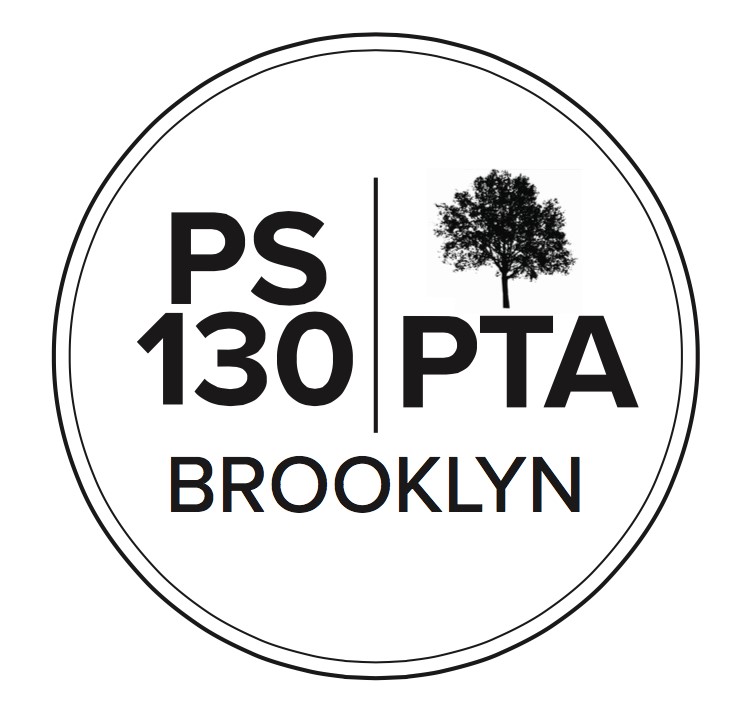 Community events:○ Calendar planning meeting next steps - summer○ Upcoming Events■ Family Fridays 5/5 (LS), 6/2 (US) + donuts/coffee: starts at 8:15. Alison is chairing.■ Teacher Appreciation Week May 8-12 (Shaipe)■ Spruce Up 5/7: Is it at Upper School or Lower School? Lower School. ■ Spring Concert 5/10: Need someone to do snacks--put them out for free. Everything needs to be set up when doors open at 5:30. Snacks must be moved from the LS closet to the Upper Closet. Megan and Kathy will do together■ Auction 5/13: Tickets are on-sale, will need volunteer help that day. Will staff be comped tickets? Yes that should be fine.■ Science Fair 5/20 - volunteers? This is now on 5/11 for Open School Night.■ World Culture Day 5/21■ Field Day 6/7 US, 6/16 LS■ June 6/9 teacher appreciation luncheonCommitteesHealth■ Yoga○ Afterschool: Early-bird Kids Orbit registration will launch Monday. There are still a lot of questions about University Settlement -- will there be any changes in enrollment? Parents are asking how they make a decision about after-school when they don't know about U. Settlement. Better to under-register now and up it later, because you'll be locked in. ○ Art○ Equity & Inclusion: Rainbow t-shirts will come in time for Pride month. What's happening in schools for Juneteenth?○ Communications○ Technology - website update (thx Kathy!)○ Music○ Gardening: Ms. Feliciano got a $1,500 grant for nature studies, need to go through PTA○ Fifth grade ● Community Building/Events: ○ Grade picnics: Check Community Events budget to see if there's $$○ Super Saturday○ Center for Arts Education Days: Dance Event, Funded by Council Member Hanif for PS 130.Bollywood dance lessons for Lower School kids. 4 different sessions. Weekend days for Lower SchoolUpcoming: School EventsMay 6 - Super Saturday Prek-2May 7 - Spruce UpMay 8 - SLT meetingMay 9 - Parkside ChatMay 10 - Spring ConcertMay 11 - Open School NightMay 12 - Wacky Hat DayMay 13 - Center for the Arts Day; Spring AuctionMay 18 - PTA General Body MeetingMay 19 - Science FairMay 20 - Center for the Arts DayMay 21 - World Culture DayMay 22 - SLT meetingMay 25 - EI CommitteeMay 29 - Memorial Day NO SCHOOL